OMB Control No.:  xxxx- xxxx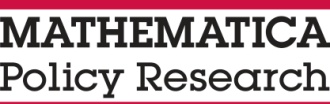 Expiration Date: xx/xx/xxxxA1.	Which of the following types of advertising did you purchase, have donated, or conduct in the previous reporting period? MARK ALL THAT APPLY  1   Newspaper ads     2   TV spots  3   Billboards, including those on public transportation or bus stop (that is, bench ads)  4   Radio ad or announcement  5   Internet ads  6   Social marketing (such as Facebook, Twitter)  7   Theater ads  8   Flyers  9   Presentations to program partners or community organization leaders or staff10  Word of mouth 11   Other (Please specify): _____________________________________________________A2.	Which recruitment methods did you use in the previous reporting period? MARK ALL THAT APPLY		  1   Phone or mail outreach   		  2   Street outreach 		  3   Referrals from community agencies		  4   On-site recruitment at community agencies 		  5   Other (Please specify): _____________________________________________________A3.	Which agencies and organizations provided referrals in the previous reporting period? MARK ALL THAT APPLY		 1    Hospitals, maternity clinics, doctors’ offices   		 2    Schools		 3    Places of worship or faith-based community center		 4    Child support agencies (voluntary enrollment)   		 5    Child support agencies (court ordered to enroll in a program like this)		 6    Employment assistance centers or one-stops		 7    TANF offices		 8    WIC agencies  		 9    Head Start 		10   Healthy Start 		11   Child welfare agencies (voluntary enrollment)   		12   Child welfare agencies (court ordered to enroll in a program like this)		13   Probation and parole 		14   Other community agencies or organizations   		15   Self-referrals		16   Other (Please specify): _____________________________________________________A4.	In the previous reporting period, did you conduct on-site recruitment for [PROGRAM] in any of the following?MARK ALL THAT APPLY	   1   Hospitals, maternity clinics, doctors’ offices 	   2   Schools	   3   Places of worship or faith-based community center	   4   Child support agencies (for voluntary enrollments)   	   5   Child support agencies (for court ordered enrollments)	   6   TANF offices	   7   WIC agencies  	   8   Head Start programs	   9   Healthy Start programs	10   Child welfare agencies (for voluntary enrollments)   	11   Child welfare agencies (for court ordered enrollments)	12   Probation and parole 	13   Other community agencies or organizations   	14   Other (Please specify): _____________________________________________________A5.	What number of FTE staff were dedicated to recruitment in the previous reporting period? MARK ONE ONLY		1  < 0.5 FTE   2   0.5 to 0.9 FTE3   1 to 1.4 FTE4   1.5 to 1.9 FTE   5   2 to 2.4 FTE6   2.5 to 2.9 FTE7   3 or more FTE  B1a.	What proportion of your facilitators has… B1b.	What proportion of your case management staff has… B1c.	What percent of your employment specialists has… B1d.	What proportion of your managerial/supervisory staff has… B1e.	What proportion of your other staff has… B2a.	What proportion of your facilitators has… B2b.	What proportion of your case management staff has… B2c.	What proportion of your employment specialists has… B2d.	What proportion of your managerial/supervisory staff has… C1.	In the previous reporting period, approximately what proportion of the following types of staff received training in the program curricula? C2.	In the previous reporting period, approximately what proportion of the following types of staff received on-the-job training? C3.	For the two types of facilitators shown below, what proportion of their workshops was observed by a supervisor or another experienced facilitator in the previous reporting period?C4.	In the previous reporting period, on average, how often did the following types of staff meet with their supervisors one-on-one?C5.	In the previous reporting period, approximately what proportion of applicants were screened for intimate partner violence?MARK ONE ONLY1   None2   Fewer than half3   About half4   More than half5   AllD1.	Please indicate how much of a problem each of the following has been in the previous reporting period.D2. 	Please indicate the proportion of staff who left or were removed from their position in the previous reporting period.THANK YOU FOR COMPLETING THIS SURVEY!HEALTHY MARRIAGE/RESPONSIBLE FATHERHOOD PROGRAMPROGRAM OPERATIONSPRIVACYThank you for helping with this important study. This survey includes questions about your Healthy Marriage or Responsible Fatherhood Program. We want you to know that:1.	Your participation in this survey is voluntary.2.	We hope that you will answer all the questions, but you may skip any questions you do not wish to answer.The answers you give will be kept private to the extent permitted by law.THE PAPERWORK REDUCTION ACT OF 1995Public reporting burden for this collection of information is estimated to average 45 minutes per response, including the time for reviewing instructions, gathering and maintaining the data needed, and reviewing the collection of information. An agency may not conduct or sponsor, and a person is not required to respond to, a collection of information unless it displays a currently valid OMB control number. The information requested in this survey will be used to document how programs receiving HMRF grant funding operate and describe participant outcomes. The data gathered will allow ACF to better monitor grantee progress and performance. In accordance with the requirements of the Privacy Act of 1974, as amended (5 U.S.C. 552a), ACF/OPRE established system of records titled: 09-80-0361 OPRE Research and Evaluation Project Records, HHS/ACF/OPRE. A Federal Register Notice (80 FR 17893) announced the system. MARK ONE BOX IN EACH ROWMARK ONE BOX IN EACH ROWMARK ONE BOX IN EACH ROWMARK ONE BOX IN EACH ROWMARK ONE BOX IN EACH ROWNONEFEWER THAN HALFHALFMORE THAN HALFALLa.	A high school diploma or less?	0 1 2 3 4 b.	An associate’s degree?	0 1 2 3 4 c.	A bachelor’s degree?	0 1 2 3 4 d.	A master’s or doctorate degree?	0 1 2 3 4 MARK ONE BOX IN EACH ROWMARK ONE BOX IN EACH ROWMARK ONE BOX IN EACH ROWMARK ONE BOX IN EACH ROWMARK ONE BOX IN EACH ROWNONEFEWER THAN HALFHALFMORE THAN HALFALLa.	A high school diploma or less?	0 1 2 3 4 b.	An associate’s degree?	0 1 2 3 4 c.	A bachelor’s degree?	0 1 2 3 4 d.	A master’s or doctorate degree?	0 1 2 3 4 MARK ONE BOX IN EACH ROWMARK ONE BOX IN EACH ROWMARK ONE BOX IN EACH ROWMARK ONE BOX IN EACH ROWMARK ONE BOX IN EACH ROWNONEFEWER THAN HALFHALFMORE THAN HALFALLa.	A high school diploma or less?	0 1 2 3 4 b.	An associate’s degree?	0 1 2 3 4 c.	A bachelor’s degree?	0 1 2 3 4 d.	A master’s or doctorate degree?	0 1 2 3 4 MARK ONE BOX IN EACH ROWMARK ONE BOX IN EACH ROWMARK ONE BOX IN EACH ROWMARK ONE BOX IN EACH ROWMARK ONE BOX IN EACH ROWNONEFEWER THAN HALFHALFMORE THAN HALFALLa.	A high school diploma or less?	0 1 2 3 4 b.	An associate’s degree?	0 1 2 3 4 c.	A bachelor’s degree?	0 1 2 3 4 d.	A master’s or doctorate degree?	0 1 2 3 4 MARK ONE BOX IN EACH ROWMARK ONE BOX IN EACH ROWMARK ONE BOX IN EACH ROWMARK ONE BOX IN EACH ROWMARK ONE BOX IN EACH ROWNONEFEWER THAN HALFHALFMORE THAN HALFALLa.	A high school diploma or less?	0 1 2 3 4 b.	An associate’s degree?	0 1 2 3 4 c.	A bachelor’s degree?	0 1 2 3 4 d.	A master’s or doctorate degree?	0 1 2 3 4 MARK ONE BOX IN EACH ROWMARK ONE BOX IN EACH ROWMARK ONE BOX IN EACH ROWMARK ONE BOX IN EACH ROWMARK ONE BOX IN EACH ROWNONEFEWER THAN HALFHALFMORE THAN HALFALLa.	Fewer than 2 years in this role?	0 1 2 3 4 b.	Between 2 and 4 years in this role?	0 1 2 3 4 c.	Between 5 and 9 years in this role?	0 1 2 3 4 d.	10 or more years in this role?	0 1 2 3 4 MARK ONE BOX IN EACH ROWMARK ONE BOX IN EACH ROWMARK ONE BOX IN EACH ROWMARK ONE BOX IN EACH ROWMARK ONE BOX IN EACH ROWNONEFEWER THAN HALFHALFMORE THAN HALFALLa.	Fewer than 2 years in this role?	0 1 2 3 4 b.	Between 2 and 4 years in this role?	0 1 2 3 4 c.	Between 5 and 9 years in this role?	0 1 2 3 4 d.	10 or more years in this role?	0 1 2 3 4 MARK ONE BOX IN EACH ROWMARK ONE BOX IN EACH ROWMARK ONE BOX IN EACH ROWMARK ONE BOX IN EACH ROWMARK ONE BOX IN EACH ROWNONEFEWER THAN HALFHALFMORE THAN HALFALLa.	Fewer than 2 years in this role?	0 1 2 3 4 b.	Between 2 and 4 years in this role?	0 1 2 3 4 c.	Between 5 and 9 years in this role?	0 1 2 3 4 d.	10 or more years in this role?	0 1 2 3 4 MARK ONE BOX IN EACH ROWMARK ONE BOX IN EACH ROWMARK ONE BOX IN EACH ROWMARK ONE BOX IN EACH ROWMARK ONE BOX IN EACH ROWNONEFEWER THAN HALFHALFMORE THAN HALFALLa.	Fewer than 2 years in this role?	0 1 2 3 4 b.	Between 2 and 4 years in this role?	0 1 2 3 4 c.	Between 5 and 9 years in this role?	0 1 2 3 4 d.	10 or more years in this role?	0 1 2 3 4 MARK ONE BOX IN EACH ROWMARK ONE BOX IN EACH ROWMARK ONE BOX IN EACH ROWMARK ONE BOX IN EACH ROWMARK ONE BOX IN EACH ROWNONEFEWER THAN HALFHALFMORE THAN HALFALLa.	Facilitators	0 1 2 3 4 b.	Case managers	0 1 2 3 4 c.	Employment specialists	0 1 2 3 4 d.	Supervisors	0 1 2 3 4 e.	Program managers	0 1 2 3 4 f.	Other program staff (please specify):	0 1 2 3 4 MARK ONE BOX IN EACH ROWMARK ONE BOX IN EACH ROWMARK ONE BOX IN EACH ROWMARK ONE BOX IN EACH ROWMARK ONE BOX IN EACH ROWNONEFEWER THAN HALFHALFMORE THAN HALFALLa.	Facilitators	0 1 2 3 4 b.	Case managers	0 1 2 3 4 c.	Employment specialists	0 1 2 3 4 d.	Supervisors	0 1 2 3 4 e.	Program managers	0 1 2 3 4 f.	Other program staff (please specify):	0 1 2 3 4 MARK ONE BOX IN EACH ROWMARK ONE BOX IN EACH ROWMARK ONE BOX IN EACH ROWMARK ONE BOX IN EACH ROWMARK ONE BOX IN EACH ROWNONEFEWER THAN HALFHALFMORE THAN HALFALLa.	Facilitators hired in the previous reporting period	0 1 2 3 4 b.	Experienced facilitators	0 1 2 3 4 MARK ONE BOX IN EACH ROWMARK ONE BOX IN EACH ROWMARK ONE BOX IN EACH ROWMARK ONE BOX IN EACH ROWMARK ONE BOX IN EACH ROWAT LEAST WEEKLYBIWEEKLYMONTHLYONCENOT IN PREVIOUS REPORTING PERIODa.	Facilitators	0 1 2 3 4 b.	Case managers	0 1 2 3 4 c.	Employment specialists	0 1 2 3 4 d.	Supervisors	0 1 2 3 4 e.	Program managers	0 1 2 3 4 f.	Other program staff (please specify):	0 1 2 3 4 MARK ONE BOX IN EACH ROWMARK ONE BOX IN EACH ROWMARK ONE BOX IN EACH ROWNOT A PROBLEMSOMEWHAT A PROBLEMA SERIOUS PROBLEMa.	Obtaining referrals from community organizations	1 2 3 b.	Participant recruitment	1 2 3 c.	Enrolling the intended target population	1 2 3 d.	Getting enrollees to start participating in services	1 2 3 e.	Getting enrollees to attend regularly	1 2 3 f.	Keeping participants engaged during sessions	1 2 3 g.	Getting enrollees to complete the program	1 2 3 h.	Recruiting qualified staff	1 2 3 i.	Staff performance	1 2 3 j.	Ensuring facilitators understand content	1 2 3 k.	Covering all program content in the time allotted	1 2 3 l.	Implementing curriculum with fidelity	1 2 3 m.	Program facilities	1 2 3 n.	Cooperation of recruitment and referral sources	1 2 3 o.	Service delivery partners	1 2 3 p.	Extreme weather or natural disasters	1 2 3 q.	Getting participants to complete pretest or posttest	1 2 3 p.	Other (please specify):	1 2 3 MARK ONE BOX IN EACH ROWMARK ONE BOX IN EACH ROWMARK ONE BOX IN EACH ROWMARK ONE BOX IN EACH ROWNONEFEWER THAN HALFHALFMORE THAN HALFa.	Facilitators	0 1 2 3 b.	Case managers	0 1 2 3 c.	Employment specialists	0 1 2 3 d.	Supervisors	0 1 2 3 e.	Program managers	0 1 2 3 f.	Other program staff (please specify):	0 1 2 3 